Tuesday, December 1Informal Test Nr. 1 (10:00-10:15)https://teams.microsoft.com/l/meetup-join/19%3ameeting_NjdjYTA1N2QtZjZmNS00MzVhLWJhMWItYjM0YTY3MzdlOWNi%40thread.v2/0?context=%7b%22Tid%22%3a%22f345c406-5268-43b0-b19f-5862fa6833f8%22%2c%22Oid%22%3a%22eab9971f-9dd2-4725-a8a9-64925685e3e4%22%7dInformal Test Nr. 2 (16:00-16:15)https://teams.microsoft.com/l/meetup-join/19%3ameeting_YTMzNTY4MTktODBkNS00OGE0LWFlODYtMTg2ZDFhM2ZkNDc0%40thread.v2/0?context=%7b%22Tid%22%3a%22f345c406-5268-43b0-b19f-5862fa6833f8%22%2c%22Oid%22%3a%22eab9971f-9dd2-4725-a8a9-64925685e3e4%22%7dWednesday, December 2Opening of Conference 9:20&Session V1 (09:30-10:45) - Actuators I (chair: Karel Hruska)https://teams.microsoft.com/l/meetup-join/19%3ameeting_ZTUyZjgxMjgtODJmMC00YjA1LTgwYTgtODllYWU2YmFiNjUx%40thread.v2/0?context=%7b%22Tid%22%3a%22f345c406-5268-43b0-b19f-5862fa6833f8%22%2c%22Oid%22%3a%22eab9971f-9dd2-4725-a8a9-64925685e3e4%22%7dSession V2 (11:00-12:15) - Actuators II (chair: Jan Laksar)https://teams.microsoft.com/l/meetup-join/19%3ameeting_NjUyZWRjNDEtZWQwNS00ZjhlLTllYTktMThiMzgxYTc0NWE1%40thread.v2/0?context=%7b%22Tid%22%3a%22f345c406-5268-43b0-b19f-5862fa6833f8%22%2c%22Oid%22%3a%22eab9971f-9dd2-4725-a8a9-64925685e3e4%22%7dSession V3 (14:00-15:15) - Actuators III (chair: Jan Sobra)https://teams.microsoft.com/l/meetup-join/19%3ameeting_OTcxNzM1MDEtYzlkZi00ZmRlLTlkMjItOWZlY2IzNGM3NTky%40thread.v2/0?context=%7b%22Tid%22%3a%22f345c406-5268-43b0-b19f-5862fa6833f8%22%2c%22Oid%22%3a%22eab9971f-9dd2-4725-a8a9-64925685e3e4%22%7dSession V4 (15:30-16:45) - Industrial Applications (chair: Stanislav Vechet)https://teams.microsoft.com/l/meetup-join/19%3ameeting_OTE2MDk0YmYtNjliMC00Nzc2LWE4NjktZDQxNDBhMjk1Yjc4%40thread.v2/0?context=%7b%22Tid%22%3a%22f345c406-5268-43b0-b19f-5862fa6833f8%22%2c%22Oid%22%3a%22eab9971f-9dd2-4725-a8a9-64925685e3e4%22%7dSession V5 (17:00-18:00) - Robotics (chair: Jiri Krejsa)https://teams.microsoft.com/l/meetup-join/19%3ameeting_NzcwNjRiMTQtNzY3NC00NDdhLTg3ZjgtMTMyYTU2N2IxNWU4%40thread.v2/0?context=%7b%22Tid%22%3a%22f345c406-5268-43b0-b19f-5862fa6833f8%22%2c%22Oid%22%3a%22eab9971f-9dd2-4725-a8a9-64925685e3e4%22%7dThursday, December 3Session V6 (09:30-10:45) - Simulations (chair: Zdenek Hadas)https://teams.microsoft.com/l/meetup-join/19%3ameeting_M2UxN2JkYWYtY2NiNC00YTRmLWI2MWMtY2JmNzc4NjEwMjdm%40thread.v2/0?context=%7b%22Tid%22%3a%22f345c406-5268-43b0-b19f-5862fa6833f8%22%2c%22Oid%22%3a%22eab9971f-9dd2-4725-a8a9-64925685e3e4%22%7dSession V7 (11:00-12:15) - Control Systems/Power Electronics (chair: Jiri Kovar)https://teams.microsoft.com/l/meetup-join/19%3ameeting_MTVjNGQ1NzQtZjg4OC00ZGZlLWI1MTctOGNiNjA1OGI3ZmMx%40thread.v2/0?context=%7b%22Tid%22%3a%22f345c406-5268-43b0-b19f-5862fa6833f8%22%2c%22Oid%22%3a%22eab9971f-9dd2-4725-a8a9-64925685e3e4%22%7dSession V8 (14:00-15:15) - Military/Transportation (chair: Vaclav Krivanek)https://teams.microsoft.com/l/meetup-join/19%3ameeting_YjRiYTNmNmYtMmMxNC00ODRhLTg0N2QtOGI5N2Y5N2YwMWNm%40thread.v2/0?context=%7b%22Tid%22%3a%22f345c406-5268-43b0-b19f-5862fa6833f8%22%2c%22Oid%22%3a%22eab9971f-9dd2-4725-a8a9-64925685e3e4%22%7dSession V9 (15:30-16:45) - Measurement I (chair: Roman Pechanek)https://teams.microsoft.com/l/meetup-join/19%3ameeting_NDQzYzUwMDUtNTI3MS00ODQzLWI5YzEtN2Q3MzY4N2Q3N2Q4%40thread.v2/0?context=%7b%22Tid%22%3a%22f345c406-5268-43b0-b19f-5862fa6833f8%22%2c%22Oid%22%3a%22eab9971f-9dd2-4725-a8a9-64925685e3e4%22%7dSession V10 (17:00-18:15) - Measurement II, IoT/Industry 4.0 (chair: Tomas Glasberger)https://teams.microsoft.com/l/meetup-join/19%3ameeting_ZTJmYjRlYzQtMGJhNi00NGFiLTgwODMtMDZhYzc0YWI1ZTll%40thread.v2/0?context=%7b%22Tid%22%3a%22f345c406-5268-43b0-b19f-5862fa6833f8%22%2c%22Oid%22%3a%22eab9971f-9dd2-4725-a8a9-64925685e3e4%22%7dFriday, December 4Session V11 (09:00-10:15) - Biomechatronics I (chair: Jaromir Hrad)https://teams.microsoft.com/l/meetup-join/19%3ameeting_ZjFmYmIwZTItOWMyMy00YTAxLWI2YmEtNzgxZWQzMTQyYWY0%40thread.v2/0?context=%7b%22Tid%22%3a%22f345c406-5268-43b0-b19f-5862fa6833f8%22%2c%22Oid%22%3a%22eab9971f-9dd2-4725-a8a9-64925685e3e4%22%7dSession V12 (10:30-11:15) - Biomechatronics II (chair: Josef Casar)https://teams.microsoft.com/l/meetup-join/19%3ameeting_YWE3ZWY3ZTQtNjQ3Zi00NmZmLTk3NjItZjU2ZGFhNzE1MmI4%40thread.v2/0?context=%7b%22Tid%22%3a%22f345c406-5268-43b0-b19f-5862fa6833f8%22%2c%22Oid%22%3a%22eab9971f-9dd2-4725-a8a9-64925685e3e4%22%7dSession V13 (11:30-12:00) - Electronics (chair: Dusan Maga)&Short closing speech 12:00https://teams.microsoft.com/l/meetup-join/19%3ameeting_MDZhY2VmYmYtYTQ3MS00NzhlLTg0MGEtZWVjMTM4MWFlOGRj%40thread.v2/0?context=%7b%22Tid%22%3a%22f345c406-5268-43b0-b19f-5862fa6833f8%22%2c%22Oid%22%3a%22eab9971f-9dd2-4725-a8a9-64925685e3e4%22%7d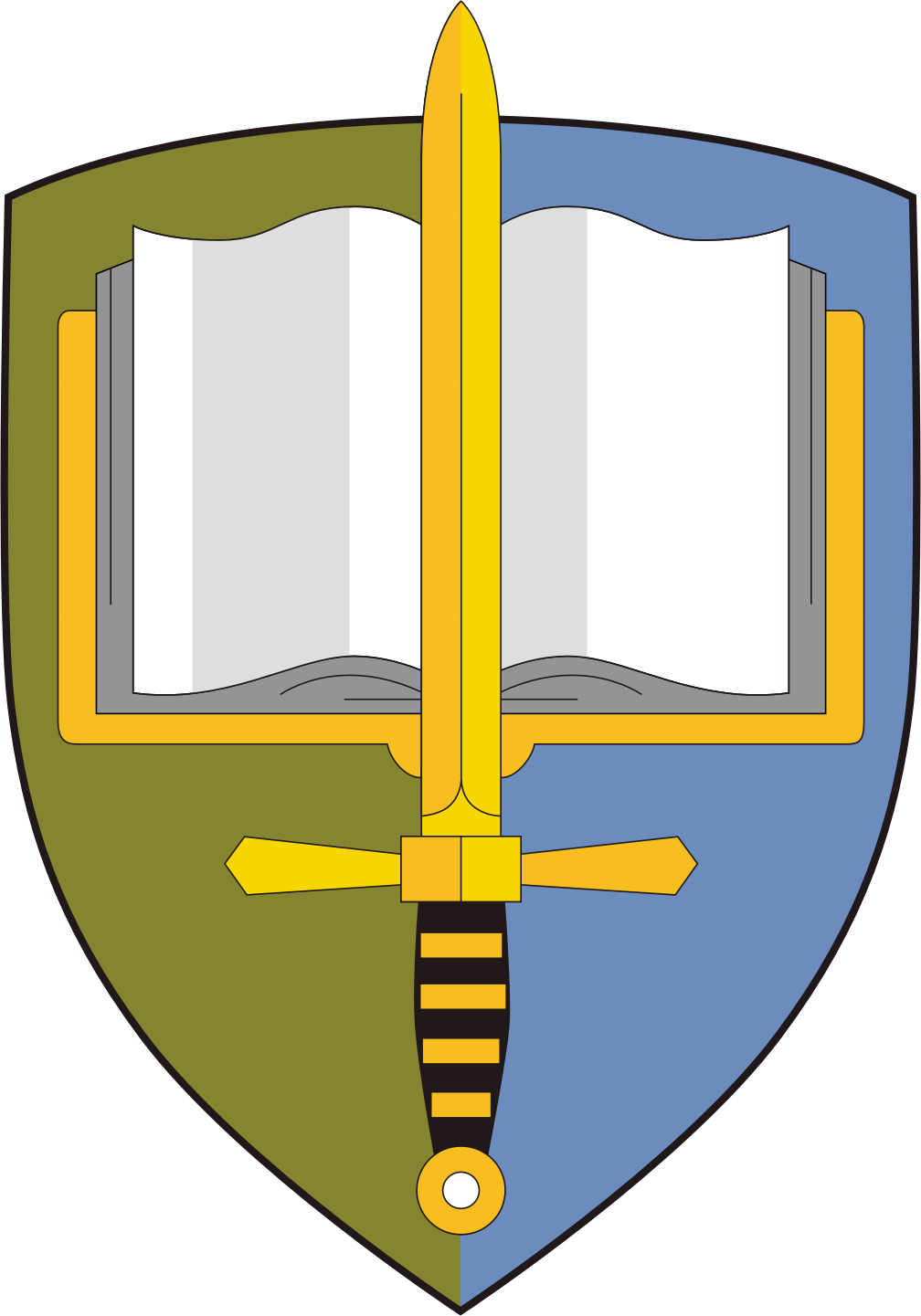 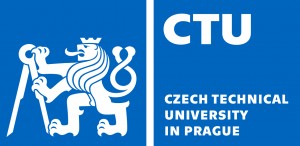 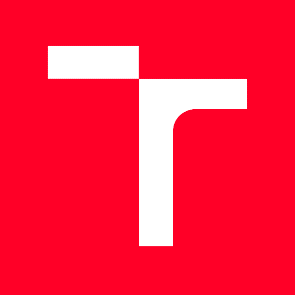 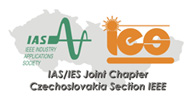 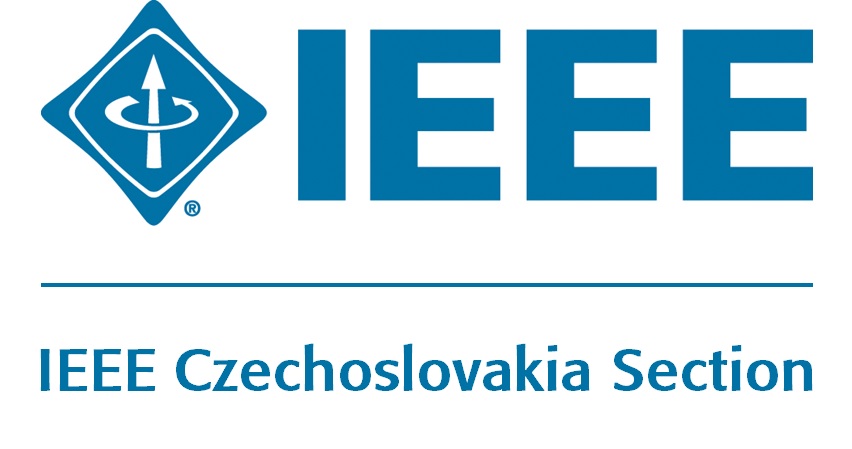 